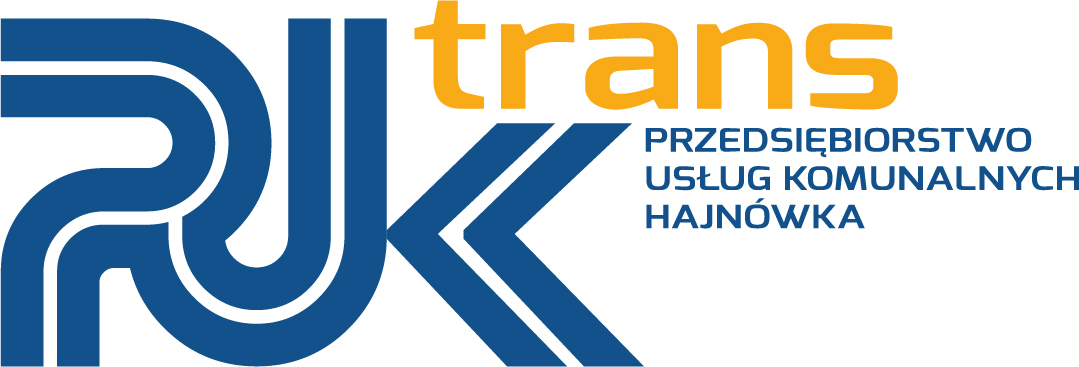 Rozkład jazdy autobusów PUK Sp. z o.o. w HajnówceLinia nr 2Kierunek jazdy: PKP – ul. Białostocka – DubinyPrzebieg trasy ulicami:Dni pracujące: PKP – Białowieska – Piłsudskiego – Reja – 3 Maja – Batorego – Lipowa – PlacSzpitala – Lipowa – Batorego – Sportowa –  Białostocka – (Dubiny)Soboty, Niedziele i Święta:PKP – Białowieska –Piłsudskiego – Reja – 3 Maja – (Rondo Jana Pawła II – Warszawska – Nowowarszawska – Bielska) – (Sportowa – Batorego) – Lipowa – Plac Szpitala – Lipowa – Batorego – Sportowa – Białostocka – (Główna – Dubiny)A – autobus niskopodłogowyd – kursuje do DubindN – kursuje do Dubin tylko w niedzielęM – kursuje przez oś. Mazurye – nie kursuje w okresie ferii letnich (lipiec- sierpień)Tolerancja ± 3 min.Przebieg trasy ulicami:Dni pracujące: PKP – Białowieska – Piłsudskiego – Reja – 3 Maja – Batorego – Lipowa – PlacSzpitala – Lipowa – Batorego – Sportowa –  Białostocka – (Dubiny)Soboty, Niedziele i Święta:PKP – Białowieska –Piłsudskiego – Reja – 3 Maja – (Rondo Jana Pawła II – Warszawska – Nowowarszawska – Bielska) – (Sportowa – Batorego) – Lipowa – Plac Szpitala – Lipowa – Batorego – Sportowa – Białostocka – (Główna – Dubiny)LPNazwa  przystankuGodziny  odjazdu1PKP – WIADUKTDni pracujące4:45A/ 5:20/ 5:40dA/ 6:20/ 6:40dA/ 7:28/ 8:00A/ 8:35/ 9:00e/ 9:30A/ 10:00e/ 10:30A/ 11:00e/ 11:40A/ 12:15e/ 12:50/ 13:50/ 14:10d/ 14:50/ 15:20d/ 17:05/ 18:30Soboty, Niedziele i Święta6:25M/ 7:25M/8:25dN/ 10:00dN/ 11:05M/ 12:452BIAŁOWIESKA (NA ŻADANIE)Dni pracujące4:45A/ 5:20/ 5:40dA/ 6:20/ 6:40dA/ 7:28/ 8:00A/ 8:35/ 9:00e/ 9:30A/ 10:00e/ 10:30A/ 11:00e/ 11:40A/ 12:15e/ 12:50/ 13:50/ 14:10d/ 14:50/ 15:20d/ 17:05/ 18:30Soboty, Niedziele i Święta6:25M/ 7:25M/8:25dN/ 10:00dN/ 11:05M/ 12:453BIAŁOWIESKADni pracujące4:46A/ 5:21/ 5:42dA/ 6:22/ 6:42dA/ 7:30/ 8:02A/ 8:37/ 9:02e/ 9:32A/ 10:02e/ 10:32A/ 11:02e/ 11:42A/ 12:17e/ 12:52/ 13:52/ 14:12d/ 14:52/ 15:22d/ 17:07/ 18:31Soboty, Niedziele i Święta6:26M/ 7:27M/ 8:27dN/ 10:02dN/ 11:07M 12:474REJA Dni pracujące4:48A/ 5:23/ 5:44dA/ 6:24/ 6:44dA/ 7:32/ 8:04A/ 8:39/ 9:04e/ 9:34A/ 10:04e/ 10:34A/ 11:04e/ 11:44A/ 12:19e/ 12:54/ 13:54/ 14:14d/ 14:54/ 15:24d/ 17:09/ 18:33Soboty, Niedziele i Święta6:28M/ 7:29M/ 8:29dN/ 10:04dN/ 11:09M 12:4953 MAJA przy CMENTARZU(NA ŻĄDANIE)Dni pracujące4:50A/ 5:25/ 5:46dA/ 6:26/ 6:46dA/ 7:34/ 8:06A/ 8:41/ 9:06e/ 9:36A/ 10:06e/ 10:36A/ 11:06e/ 11:46A/ 12:21e/ 12:56/ 13:56/ 14:16d/ 14:56/ 15:26d/ 17:11/ 18:35Soboty, Niedziele i Święta6:29M/ 7:30M/ 8:30dN/ 10:06dN/11:11M 12:5163 MAJA przy ARMII KRAJOWEJ Dni pracujące4:50A/ 5:25/ 5:46dA/ 6:26/ 6:46dA/ 7:34/ 8:06A/ 8:41/ 9:06e/ 9:36A/ 10:06e/ 10:36A/ 11:06e/ 11:46A/ 12:21e/ 12:56/ 13:56/ 14:16d/ 14:56/ 15:26d/ 17:11/ 18:35Soboty, Niedziele i Święta6:30M/ 7:30M/ 8:30dN/ 10:06dN/11:11M/ 12:5173 MAJA – FORTE Dni pracujące4:52A/ 5:27/ 5:48dA/ 6:28/ 6:48dA/ 7:36/ 8:08A/ 8:43/ 9:08e/ 9:38A/ 10:08e/ 10:38A/ 11:08e/ 11:48A/ 12:23e/ 12:58/ 13:58/ 14:18d/ 14:58/ 15:28d/ 17:13/ 18:37Soboty, Niedziele i Święta6:31M/ 7:32M/ 8:32dN/ 10:08dN/11:13M/ 12:53Kurs przez Mazury – tylko w niedziele:93 MAJA – CENTRUM Soboty, Niedziele i Święta6:32M/ 7:34M/ 8:34dN/ 10:10dN/11:15M 12:55/ 14:00/ 15:1010NOWOWARSZAWSKA - MAZURYSoboty, Niedziele i Święta6:33/ 7:35/ 11:1711NOWOWARSZAWSKA - SZKOŁASoboty, Niedziele i Święta6:34/ 7:36/ 11:1812BIELSKA – MAZURYSoboty, Niedziele i Święta6:35/ 7:37/ 11:19133 MAJA – WIADUKTSoboty, Niedziele i Święta6:36/ 7:38/ 11:208BATOREGO – KAUFLANDDni pracujące4:54A/ 5:29/ 5:49dA/ 6:30/ 6:50dA/ 7:38/ 8:10A/ 8:45/ 9:10e/ 9:40A/ 10:10e/ 10:40A/ 11:10e/ 11:50A/ 12:25e/ 13:00/ 14:00/ 14:20d/ 15:00/ 15:30d/ 17:15/ 18:3914LIPOWA – SKLEPKASIA – BASIADni pracujące4:56A/ 5:31/ 5:51dA/6:32/ 6:52dA/ 7:40/ 8:12A/ 8:47/9:12e/ 9:42A/10:12e/ 10:42A/11:12e/ 11:52A/12:27e/ 13:02/ 14:02/ 14:22d/ 15:02/ 15:32d/ 17:17/ 18:41Soboty, niedziele i święta6:37/ 7:40/ 8:37dN/10:12dN 11:23/ 12:5715LIPOWA – SKLEP PSSDni pracujące4:57A/ 5:32/ 5:52dA/ 6:33/ 6:53dA/ 7:41/ 8:13A/ 8:48/ 9:13e/ 9:43A/ 10:13e/ 10:43A/ 11:13e/ 11:53A/ 12:28e/ 13:03/ 14:03/ 14:24d/ 15:03/ 15:33d/ 17:18/ 18:42Soboty, niedziele i święta6:38/ 7:41/ 8:38dN/10:13dN/ 11:24/ 12:5816LIPOWA – DZIAŁKI(NA ŻĄDANIE)Dni pracujące4:58A/ 5:34/ 5:53dA/ 6:35/ 6:55dA/ 7:43/ 8:15A/ 8:50/ 9:15e/ 9:45A/ 10:15e/ 10:45A/ 11:15e/ 11:55A/ 12:30e/ 13:05/ 14:04 14:25d/ 15:04/ 15:35d/ 17:20/ 18:43Soboty, Niedziele i Święta6:39/ 7:41/ 8:38dN/10:15dN 11:26/ 12:5917LIPOWA – OSIEDLEDni pracujące4:59A/ 5:34/ 5:54dA/ 6:36/ 6:55dA/ 7:43/ 8:15A/ 8:50/ 9:15e/ 9:45A/ 10:15e/ 10:45A/ 11:15e/ 11:56A/ 12:30e/ 13:05/ 14:05/14:25/15:05/ 15:35d/ 17:20/ 18:42Soboty, Niedziele i Święta6:39/ 7:42/8:39dN/10:15dN/11:27/13:0018LIPOWA (NA ŻĄDANIE)Dni pracujące4:59A/ 5:34/ 5:54dA/ 6:36/ 6:55dA/ 7:43/ 8:15A/ 8:50/ 9:15e/ 9:45A/ 10:15e/ 10:45A/ 11:15e/ 11:56A/ 12:30e/ 13:05/ 14:05/14:25/15:05/ 15:35d/ 17:20/ 18:43Soboty, Niedziele i Święta6:39/ 7:42/8:39dN/10:15dN/11:27/13:0019PLAC SZPITALA Dni pracujące5:00A/ 5:35/ 5:55dA/ 6:37/ 6:56dA/ 7:44/ 8:17A/ 8:52/ 9:16e/ 9:46A/ 10:16e/ 10:46A/ 11:16e/ 11:57A/ 12:31e/ 13:07/ 14:07/ 14:27d/ 15:06/ 15:37d/ 17:21/ 18:44Soboty, Niedziele i Święta6:40/7:43 / 8:41dN/10:16dN/ 11:28/ 13:0120LIPOWA (NA ŻĄDANIE)Dni pracujące5:00A/ 5:35/ 5:55dA/ 6:37/ 6:56dA/ 7:44/ 8:17A/ 8:52/ 9:16e/ 9:46A/ 10:16e/ 10:46A/ 11:16e/ 11:57A/ 12:31e/ 13:07/ 14:07/ 14:27d/ 15:06/ 15:37d/ 17:21/ 18:44Soboty, Niedziele i Święta6:40/7:43 / 8:41dN/10:16dN/ 11:28/ 13:0121LIPOWA – PODLASIEDni pracujące5:01A/ 5:37/ 5:56dA/ 6:38/ 6:58dA/ 7:47/ 8:19A/ 8:54/ 9:18e/ 9:48A/ 10:17e/ 10:48A/ 11:17e/ 11:59A/ 12:32e/ 13:09/ 14:09/ 14:29d/ 15:08/ 15:39d/ 17:23/ 18:45Soboty, Niedziele i Święta6:42/ 7:45/ 8:43dN/ 10:18dN/ 11:30/ 13:0322LIPOWA przy MOŚCIEDni pracujące5:02A/ 5:38/ 5:56dA/ 6:39/ 6:59dA/ 7:48/ 8:20A/ 8:55/ 9:19e/ 9:49A/ 10:19e/ 10:49A/ 11:19e/ 12:01A/ 12:34e/ 13:10/ 14:10/ 14:30d/ 15:09/ 15:40d/ 17:24/ 18:47Soboty, Niedziele i Święta6:43/ 7:46/ 8:44dN/10:19dN 11:31/ 13:0423LIPOWA przy MIŁKOWSKIEGO Dni pracujące5:05A/ 5:40/ 5:58dA/ 6:41/ 7:01dA/ 7:50/ 8:22A/ 8:57/ 9:21e/ 9:51A/ 10:21e/ 10:51A/ 11:21e/ 12:02A/ 12:36e/ 13:12/ 14:12/ 14:32d/ 15:10/ 15:42d/ 17:26/ 18:49Soboty, Niedziele i Święta 6:44/ 7:47/ 8:45dN/10:20dN/ 11:32/ 13:0524LIPOWAprzy RZECZNEJ Dni pracujące5:06A/ 5:41/ 5:59dA/ 6:42/ 7:02dA/ 7:51/ 8:23A/ 8:58/ 9:22e/ 9:52A/ 10:22e/ 10:52A/ 11:22e/ 12:03A/ 12:37e/ 13:13/ 14:13/ 14:34d/ 15:11/ 15:43d/ 17:27/ 18:51Soboty, Niedziele i Święta6:45/ 7:48/8:46dN/ 10:21dN/ 11:33/ 13:0625BATOREGO – KOŚCIÓŁDni pracujące5:07A/ 5:43/ 6:01dA/ 6:44/ 7:04dA/ 7:52/ 8:25A/ 9:00/ 9:24e/ 9:54A/ 10:24e/ 10:54A/ 11:24e/ 12:05A/ 12:39e/ 13:15/ 14:15/ 14:36d/ 15:12/ 15:45d/ 17:29/ 18:53Soboty, Niedziele i  Święta6:47/ 7:50/8:48dN/ 10:23dN/ 11:35/ 13:0826SPORTOWA – SZKOŁA NR 2(NA ŻĄDANIE)Dni pracujące5:08A/ 5:45/ 6:03dA/ 6:46/ 7:05dA/ 7:55/ 8:27A/ 9:02/ 9:26e/ 9:56A/ 10:26e/ 10:56A/ 11:26e/ 12:06A/ 12:41e/ 13:17/ 14:17/ 14:37d/ 15:13/ 15:47d/ 17:31/ 18:54Soboty, Niedziele i  Święta6:49/ 7:51/8:49dN/10:25dN/ 11:36/ 13:0927BIAŁOSTOCKA (NA ŻĄDANIE)Dni pracujące5:08A/ 5:45/ 6:03dA/ 6:46/ 7:05dA/ 7:55/ 8:27A/ 9:02/ 9:26e/ 9:56A/ 10:26e/ 10:56A/ 11:26e/ 12:06A/ 12:41e/ 13:17/ 14:17/ 14:37d/ 15:13/ 15:47d/ 17:31/ 18:54Soboty, Niedziele i  Święta6:49/ 7:51/8:49dN/10:25dN/ 11:36/ 13:0928BIAŁOSTOCKA Dni pracujące5:09A/ 5:45/ 6:03dA/ 6:46/ 7:05dA/ 7:55/ 8:27A/ 9:02/ 9:26e/ 9:56A/ 10:26e/ 10:56A/ 11:26e/ 12:07A/ 12:41e/ 13:17/ 14:18/ 14:40d/ 15:14/ 15:47d/ 17:31/ 18:55Soboty, Niedziele i  Święta6:49/ 7:51/8:50dN/10:25dN/  11:37/ 13:1029BIAŁOSTOCKA – WODOCIĄGIDni pracujące6:04dA/ 7:06dA/ 14:41d/ 15:49d,eNiedziele8:51d/ 10:26d30DUBINY przy NOWEJ                                          Dni pracujące6:05A/ 7:07A/ 14:42/ 15:50Niedziele8:52/ 10:2731DUBINY – SAWINY GRÓDDni pracujące6:06A/ 7:08A/ 14:43/ 15:51Niedziele8:53/ 10:2832DUBINY – SKLEP Dni pracujące6:07A/ 7:09A/ 14:44/ 15:52Niedziele8:54/ 10:29